Контрольная работа по теме:  «Элементы алгебры логики»Цель: проверка уровня усвоения знаний учащимися по теме «Элементы алгебры логики»1. Выпишите предложения, которые НЕ являются высказываниями: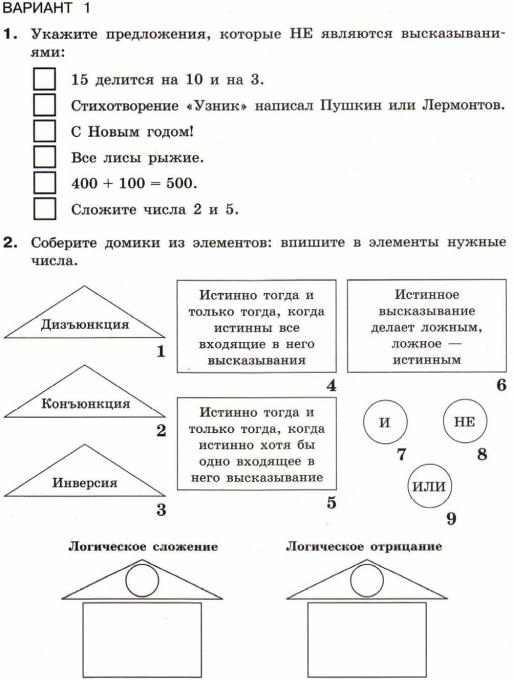 Изобразите 3 домика, впишите нужные числа. 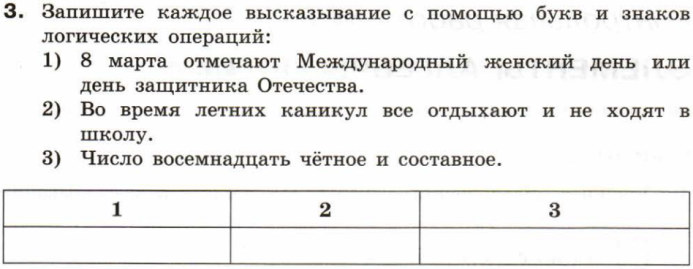 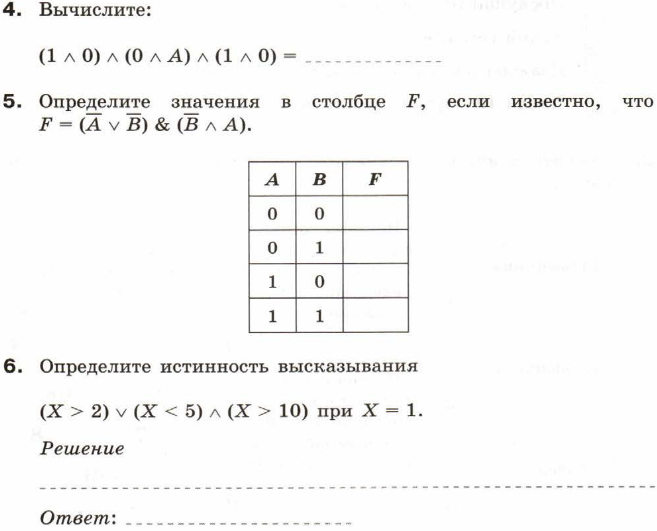 5. Постройте таблицу истинности для выражения 7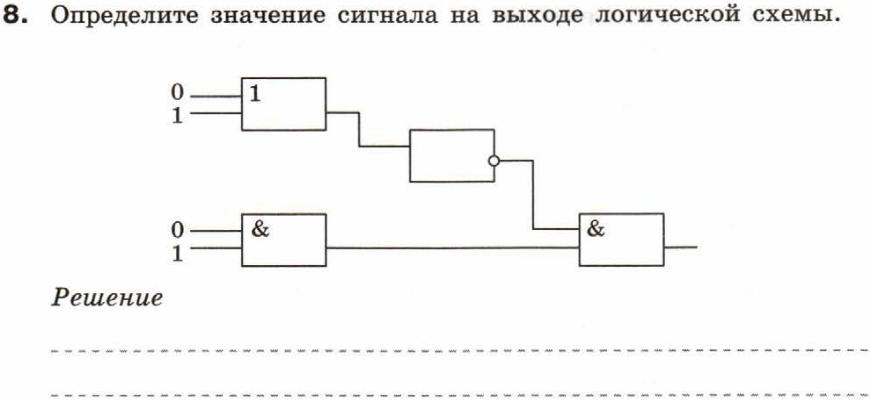 Ответы присылать по адресу: Olga_nikolaewna@mail.ruДо 03.12.2021Обязательно подпишите фамилию, имя и класс!(Контрольную работу можно делать в рабочей тетради)